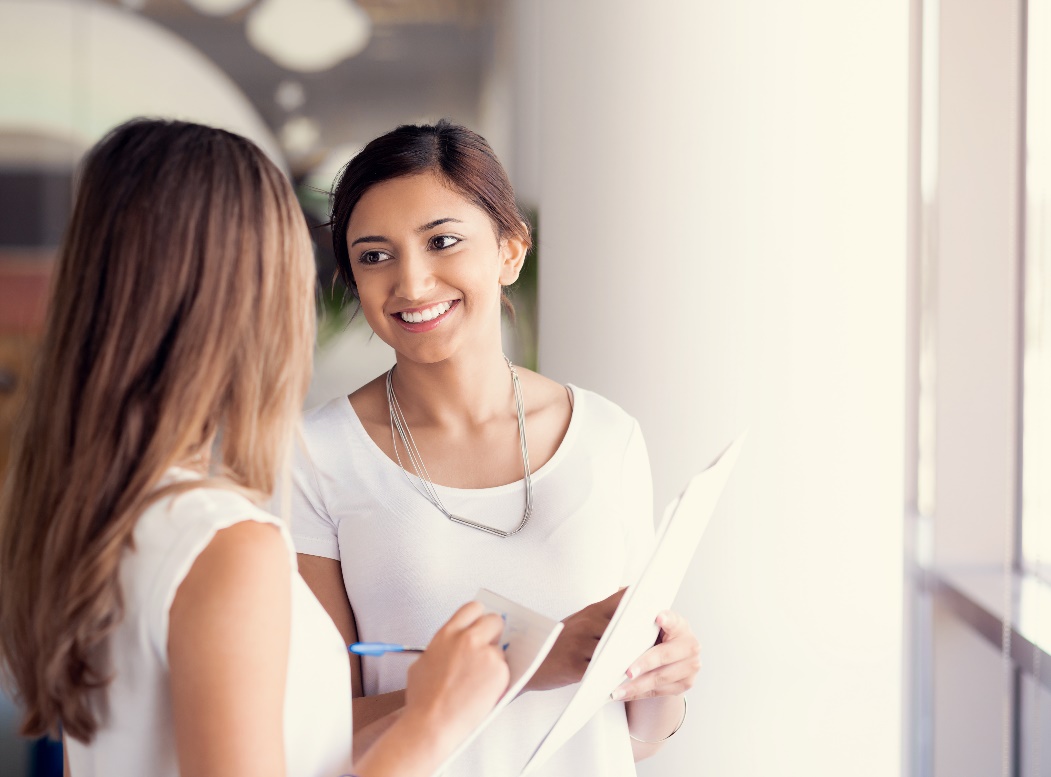 The ability to share resources and increase the available market opportunity are two of the primary benefits of partnering. Customers today are demanding access to the most competent and talented workforce available to be on their projects. Partnering allows companies to expand the quality and the quantity of the available resources to a larger pool of customers and projects.The chart below provides a good outline for capturing resources.  NameNameLocationTitleLeadershipLeadershipSalesSalesMarketingMarketingTechnical Pre-SalesDeliveryDeliveryCertificationCertificationIndustry Expertise